Structural, morphological, and infrared investigations after the formation of Cinnamaldehyde-N-methyl aniline, a Schiff base ligand based on aniline. Ankit Singh Chouhan*1, Suprajnya Thakur1, Manvendra Kumar1, Mukul Gupta2, Fouran Singh3, Sunil Ojha3 and Anit Dawar31Department of Physics, SVIS, Shri Vaishnav Vidyapeeth Vishwavidhlaya, Indore. 2UGC-DAE Consortium for Scientific Research, Indore.3Inter University Accelerator Centre, New Delhi.*Corresponding Author: ankit12ipss@gmail.comAbstract. In the past, scientists were able to identify the characteristics of Schiff bases and their metal complexes. Currently, a great deal of research is being done to learn more about the special characteristics of the aniline-based Schiff bases. This article describes how to make the Schiff base ligand that is based on aniline: Cinnamaldehyde - N-methyl aniline. After the synthesis of the ligand Cinnamaldehyde-N-methyl aniline, Structural, morphological and infrared analyses were conducted through the use of X-ray diffraction (XRD), Fourier-transform infrared spectroscopy (FTIR) and Field emission scanning Electron microscope (FE-SEM.Keywords: Schiff base, Ligand, Aniline, XRD, FTIR, FE-SEM.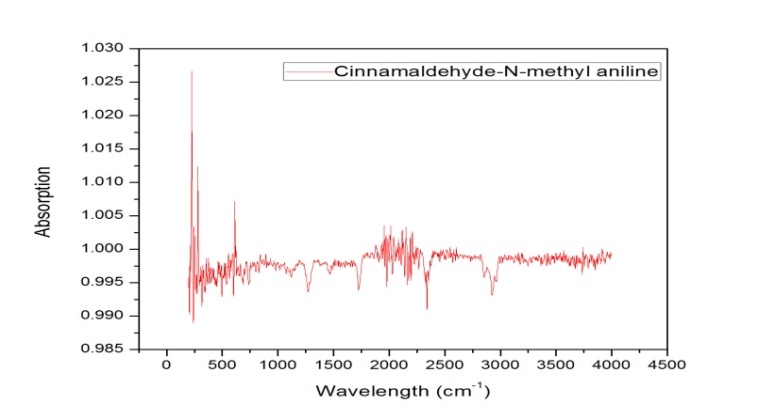 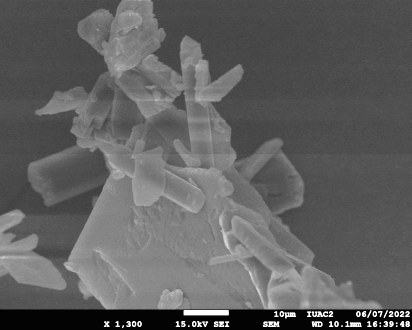 References:  [1].	Turki AA. Synthesis and Characterization of Some New Schiff Base Derivatives from 4- Nitro- o –Phenylene diamine. J Kerbala Univeristy. 2012;10(3):259–266. [2].	Kumar N, Sharma P. Synthesis of New Schiff- Base Complexes and Their Applications. Int J Appl Res study. 2013;2(2):1–6.[3].	Cinarli A, Gurbuz D, Tavman A, Seher Birtesoz A. Synthesis, spectral characterization and antimicrobial activity of some schiff bases 4-chloro-2-aminophenol. Bull Chem Soc Ethiop. 2011;25(3):407–417.[4].	Chowdhury DA, Uddin MN, Hoque F. Dioxouranium ( VI ) Complexes of Some Bivalent Tridentate Schiff-base Ligands Containing ONS Donor Set. Chain Mai J Sci. 2010;37(3):443–450.[5].	Ashraf MA, Mahmood K, Wajid A, Maah MJ, Yusoff I. Synthesis , Characterization and Biological Activity of Schiff Bases. Int Conf Chem adn Chem Process. 2011;10:1–7.